Администрация МУНИЦИПАЛЬНОГО ОБРАЗОВАНИЯ                                        СОСНОВОБОРСКИЙ ГОРОДСКОЙ ОКРУГ  ЛЕНИНГРАДСКОЙ ОБЛАСТИ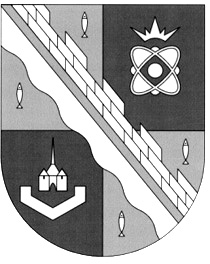 КОМИТЕТ ФИНАНСОВ РАСПОРЯЖЕНИЕ                   15.02.2021 № 7-рО внесении изменений в распоряжение от 15.07.2016 №21-р «Об утверждении порядка и методики планирования бюджетных ассигнований бюджета Сосновоборского городского округа Ленинградской области»        В целях приведения в соответствие со статьей 81 Бюджетного кодекса Российской Федерации и с действующим законодательством Сосновоборского городского округа в сфере оплаты труда:Внести изменения в распоряжение комитета финансов Сосновоборского городского округа от 15.07.2016 №21-р «Об утверждении порядка и методики планирования бюджетных ассигнований бюджета Сосновоборского городского округа Ленинградской области»:Приложение 18 к приложению 1 «Порядок планирования бюджетных ассигнований бюджета Сосновоборского городского округа Ленинградской области» изложить в новой редакции согласно приложению к настоящему распоряжению. Пункт 3.4. приложения 2 «Методика планирования бюджетных ассигнований Сосновоборского городского округа Ленинградской области» изложить в новой редакции: «3.4. Планирование фонда оплаты труда работников муниципальных казенных учреждений Сосновоборского городского округа осуществляется в порядке, установленном нормативными правовыми актами Сосновоборского городского округа в сфере оплаты труда работников муниципальных учреждений Сосновоборского городского округа, с применением индексов роста к предыдущему году, определенных в пределах индексов-дефляторов, доведенных комитетом финансов в целях планирования бюджетных ассигнований на оплату труда.».2.  Настоящее распоряжение вступает в силу с даты его подписания.  3. Контроль за исполнением настоящего распоряжения оставляю за собой.Заместитель председателя комитета,начальник бюджетного отдела                                                                          Т.Р. ПоповаИсп. Елена Евгеньевна БлекловаБюджетный отделТел. (81369) 2-21-76Приложение 1 к распоряжению комитета финансов Сосновоборского городского округа от _._.2021 №__-рПриложение№18Обоснование бюджетных ассигнований на формирование резервных фондовна 20__ год и плановый период 20__ и 20__ годовот "___" ____________ 20__ годаКодыГРБСГосударственная программаПодпрограммаОсновное мероприятиеНаправление расходовВид расходов1. Сводная форма1. Сводная форма1. Сводная форма1. Сводная форма1. Сводная форма1. Сводная форма1. Сводная форма1. Сводная форма1. Сводная форма1. Сводная форма1. Сводная форма1. Сводная форма1. Сводная формаНаименование резервного фондаНаименование резервного фондаНаименование резервного фондаКод строкиОбъем бюджетных ассигнований, тыс. руб.Объем бюджетных ассигнований, тыс. руб.Объем бюджетных ассигнований, тыс. руб.Объем бюджетных ассигнований, тыс. руб.Объем бюджетных ассигнований, тыс. руб.Объем бюджетных ассигнований, тыс. руб.Объем бюджетных ассигнований, тыс. руб.Объем бюджетных ассигнований, тыс. руб.Объем бюджетных ассигнований, тыс. руб.Наименование резервного фондаНаименование резервного фондаНаименование резервного фондаКод строкина 20__ год(на текущий финансовый год)на 20__ год(на текущий финансовый год)на 20__ год(на очередной финансовый год)на 20__ год(на очередной финансовый год)на 20__ год(на очередной финансовый год)на 20__ год(на первый год планового периода)на 20__ год(на первый год планового периода)на 20__ год(на второй год планового периода)на 20__ год(на второй год планового периода)1112334445566001............ИтогоИтогоИтого999Справочно: наименование и реквизиты нормативных правовых актов, устанавливающих расходные обязательства, обуславливающих правовые основания для возникновения расходных обязательств:Справочно: наименование и реквизиты нормативных правовых актов, устанавливающих расходные обязательства, обуславливающих правовые основания для возникновения расходных обязательств:Справочно: наименование и реквизиты нормативных правовых актов, устанавливающих расходные обязательства, обуславливающих правовые основания для возникновения расходных обязательств:Справочно: наименование и реквизиты нормативных правовых актов, устанавливающих расходные обязательства, обуславливающих правовые основания для возникновения расходных обязательств:Справочно: наименование и реквизиты нормативных правовых актов, устанавливающих расходные обязательства, обуславливающих правовые основания для возникновения расходных обязательств:Справочно: наименование и реквизиты нормативных правовых актов, устанавливающих расходные обязательства, обуславливающих правовые основания для возникновения расходных обязательств:Справочно: наименование и реквизиты нормативных правовых актов, устанавливающих расходные обязательства, обуславливающих правовые основания для возникновения расходных обязательств:Справочно: наименование и реквизиты нормативных правовых актов, устанавливающих расходные обязательства, обуславливающих правовые основания для возникновения расходных обязательств:Справочно: наименование и реквизиты нормативных правовых актов, устанавливающих расходные обязательства, обуславливающих правовые основания для возникновения расходных обязательств:Справочно: наименование и реквизиты нормативных правовых актов, устанавливающих расходные обязательства, обуславливающих правовые основания для возникновения расходных обязательств:Справочно: наименование и реквизиты нормативных правовых актов, устанавливающих расходные обязательства, обуславливающих правовые основания для возникновения расходных обязательств:Справочно: наименование и реквизиты нормативных правовых актов, устанавливающих расходные обязательства, обуславливающих правовые основания для возникновения расходных обязательств:Справочно: наименование и реквизиты нормативных правовых актов, устанавливающих расходные обязательства, обуславливающих правовые основания для возникновения расходных обязательств:NNНаименование и реквизиты нормативного правового актаНаименование и реквизиты нормативного правового актаНаименование и реквизиты нормативного правового актаНаименование и реквизиты нормативного правового актаНаименование и реквизиты нормативного правового актаНаименование и реквизиты нормативного правового актассылка на статью, пункт, подпункт, абзацссылка на статью, пункт, подпункт, абзацссылка на статью, пункт, подпункт, абзацссылка на статью, пункт, подпункт, абзацссылка на статью, пункт, подпункт, абзац11......2. Расчет объема резервных фондов2. Расчет объема резервных фондов2. Расчет объема резервных фондов2. Расчет объема резервных фондов2. Расчет объема резервных фондов2. Расчет объема резервных фондов2. Расчет объема резервных фондов2. Расчет объема резервных фондов2. Расчет объема резервных фондов2. Расчет объема резервных фондов2. Расчет объема резервных фондов2.1. Расчет объема резервных фондов на 20__ год (текущий финансовый год)2.1. Расчет объема резервных фондов на 20__ год (текущий финансовый год)2.1. Расчет объема резервных фондов на 20__ год (текущий финансовый год)2.1. Расчет объема резервных фондов на 20__ год (текущий финансовый год)2.1. Расчет объема резервных фондов на 20__ год (текущий финансовый год)2.1. Расчет объема резервных фондов на 20__ год (текущий финансовый год)2.1. Расчет объема резервных фондов на 20__ год (текущий финансовый год)2.1. Расчет объема резервных фондов на 20__ год (текущий финансовый год)2.1. Расчет объема резервных фондов на 20__ год (текущий финансовый год)2.1. Расчет объема резервных фондов на 20__ год (текущий финансовый год)2.1. Расчет объема резервных фондов на 20__ год (текущий финансовый год)Наименование резервного фондаНаименование резервного фондаКод строкиКод строкиОбщий объем расходов областного бюджета, тыс. руб.Общий объем расходов областного бюджета, тыс. руб.Объем бюджетных ассигнований, тыс. руб.Объем бюджетных ассигнований, тыс. руб.Объем бюджетных ассигнований, тыс. руб.Доля расходов резервного фонда в общем объеме расходов, %(гр. 4 : гр. 3 x 100)Доля расходов резервного фонда в общем объеме расходов, %(гр. 4 : гр. 3 x 100)11223344455001001......ИтогоИтого999999XX0,000,000,00XX2.2. Расчет объема резервных фондов на 20__ год (очередной финансовый год)2.2. Расчет объема резервных фондов на 20__ год (очередной финансовый год)2.2. Расчет объема резервных фондов на 20__ год (очередной финансовый год)2.2. Расчет объема резервных фондов на 20__ год (очередной финансовый год)2.2. Расчет объема резервных фондов на 20__ год (очередной финансовый год)2.2. Расчет объема резервных фондов на 20__ год (очередной финансовый год)2.2. Расчет объема резервных фондов на 20__ год (очередной финансовый год)2.2. Расчет объема резервных фондов на 20__ год (очередной финансовый год)2.2. Расчет объема резервных фондов на 20__ год (очередной финансовый год)2.2. Расчет объема резервных фондов на 20__ год (очередной финансовый год)2.2. Расчет объема резервных фондов на 20__ год (очередной финансовый год)Наименование резервного фондаНаименование резервного фондаКод строкиКод строкиОбщий объем расходов областного бюджета, тыс. руб.Общий объем расходов областного бюджета, тыс. руб.Объем бюджетных ассигнований, тыс. руб.Объем бюджетных ассигнований, тыс. руб.Объем бюджетных ассигнований, тыс. руб.Доля расходов резервного фонда в общем объеме расходов, %(гр. 4 : гр. 3 x 100)Доля расходов резервного фонда в общем объеме расходов, %(гр. 4 : гр. 3 x 100)11223344455001001......ИтогоИтого999999XX0,000,000,00XX2.3. Расчет объема резервных фондов на 20__ год (первый год планового периода)2.3. Расчет объема резервных фондов на 20__ год (первый год планового периода)2.3. Расчет объема резервных фондов на 20__ год (первый год планового периода)2.3. Расчет объема резервных фондов на 20__ год (первый год планового периода)2.3. Расчет объема резервных фондов на 20__ год (первый год планового периода)2.3. Расчет объема резервных фондов на 20__ год (первый год планового периода)2.3. Расчет объема резервных фондов на 20__ год (первый год планового периода)2.3. Расчет объема резервных фондов на 20__ год (первый год планового периода)2.3. Расчет объема резервных фондов на 20__ год (первый год планового периода)2.3. Расчет объема резервных фондов на 20__ год (первый год планового периода)2.3. Расчет объема резервных фондов на 20__ год (первый год планового периода)Наименование резервного фондаНаименование резервного фондаКод строкиКод строкиОбщий объем расходов областного бюджета, тыс. руб.Общий объем расходов областного бюджета, тыс. руб.Объем бюджетных ассигнований, тыс. руб.Объем бюджетных ассигнований, тыс. руб.Объем бюджетных ассигнований, тыс. руб.Доля расходов резервного фонда в общем объеме расходов, %(гр. 4 : гр. 3 x 100)Доля расходов резервного фонда в общем объеме расходов, %(гр. 4 : гр. 3 x 100)11223344455001001......ИтогоИтого999999XX0,000,000,00XX2.4. Расчет объема резервных фондов на 20__ год (второй год планового периода)2.4. Расчет объема резервных фондов на 20__ год (второй год планового периода)2.4. Расчет объема резервных фондов на 20__ год (второй год планового периода)2.4. Расчет объема резервных фондов на 20__ год (второй год планового периода)2.4. Расчет объема резервных фондов на 20__ год (второй год планового периода)2.4. Расчет объема резервных фондов на 20__ год (второй год планового периода)2.4. Расчет объема резервных фондов на 20__ год (второй год планового периода)2.4. Расчет объема резервных фондов на 20__ год (второй год планового периода)2.4. Расчет объема резервных фондов на 20__ год (второй год планового периода)2.4. Расчет объема резервных фондов на 20__ год (второй год планового периода)2.4. Расчет объема резервных фондов на 20__ год (второй год планового периода)Наименование резервного фондаНаименование резервного фондаКод строкиКод строкиОбщий объем расходов областного бюджета, тыс. руб.Общий объем расходов областного бюджета, тыс. руб.Объем бюджетных ассигнований, тыс. руб.Объем бюджетных ассигнований, тыс. руб.Объем бюджетных ассигнований, тыс. руб.Доля расходов резервного фонда в общем объеме расходов, %(гр. 4 : гр. 3 x 100)Доля расходов резервного фонда в общем объеме расходов, %(гр. 4 : гр. 3 x 100)11223344455001001......ИтогоИтого999999XX0,000,000,00XXРуководитель(уполномоченное лицо)(должность)(подпись)(расшифровка подписи)Исполнитель(должность)(фамилия, инициалы)(телефон)